Wandern = SOUL - NATURESOUL-WATCHER®  Wandern, raus in die Natur...Top of Form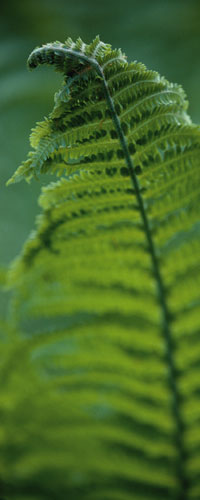 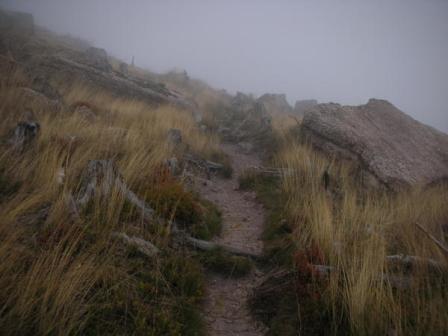 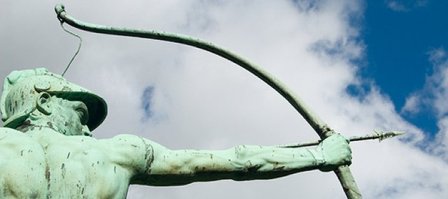 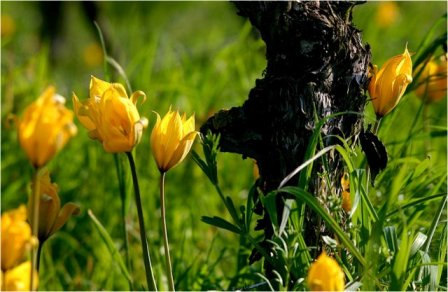 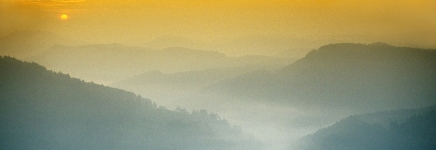 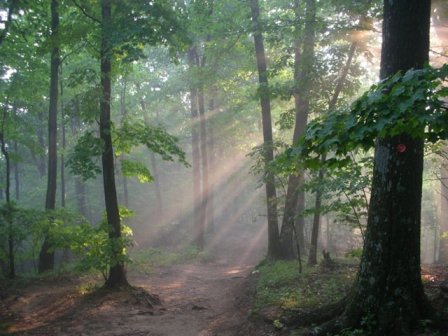 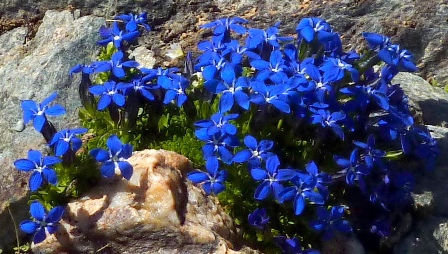 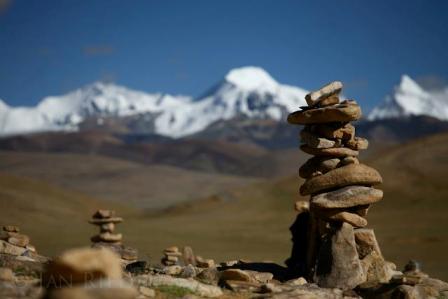 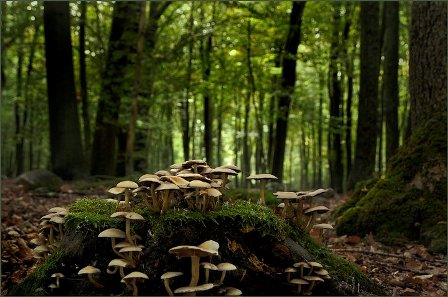 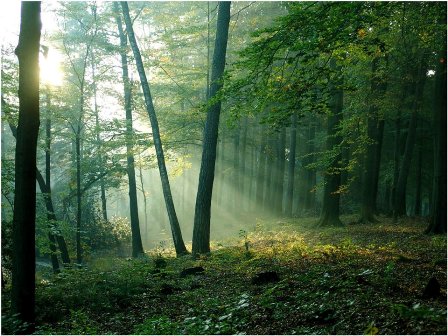 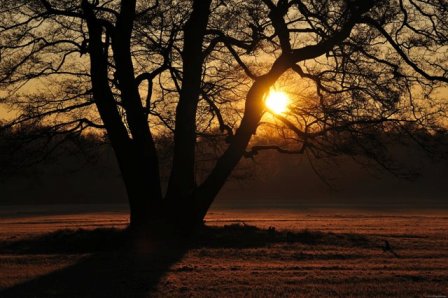 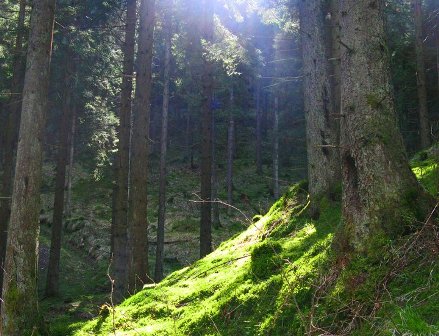 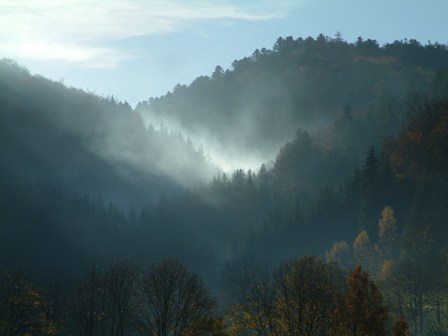 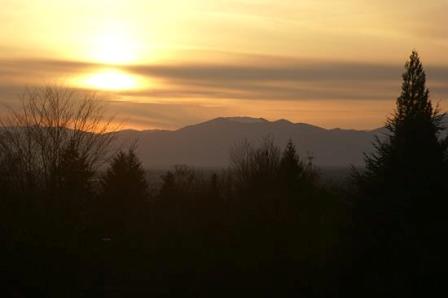 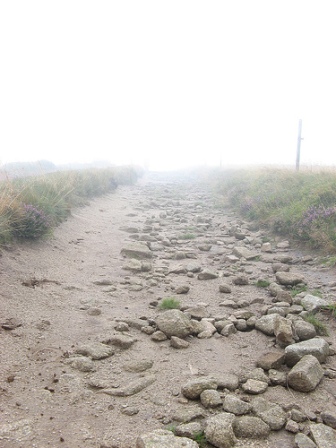 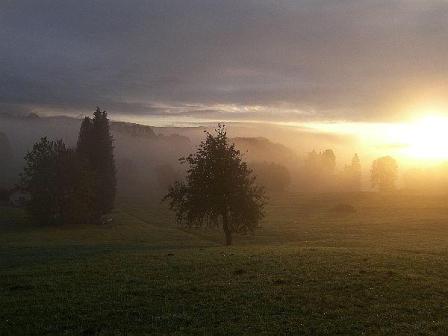 